A Note from the Treasurer: Please ensure your envelope number is on all financial correspondence so that we can credit your account for income tax purposes.Parish Office hours are Monday – Thursday, 9:00 a.m. – 1:00 p.m.Sunday Bulletins - If you’d like to give a weekly bulletin to commemorate the life of a loved one or in Thanksgiving for an event in your life, please contact David in the office for the dates available.Service Roster:	Sidespersons		Sound RoomMay 5th 			Andrew B..		Andrew B.May 12th		Rex H.			James S.May 19th 		Betty P.			Philip G.May 26th 		Gail T.			Robert D.Welcome to theParish of St. John The EvangelistConception Bay South, NewfoundlandApril 28, 2024Fifth Sunday of Easter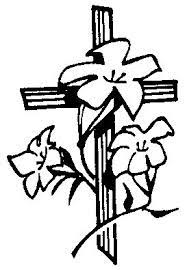 www.stjohntheevangelistnl.comFacebook: SJTE Topsail Office email:  sjtetopsail@nfld.net Office phone number: (709) 834-2336Rector Email: jotienoel@gmail.com Cell: (709) 325-2366Our Parish Mission Statement We believe in nurturing a community of faith dedicated to inclusion, support and sharing the story of God's love with all people regardless of the stage of their spiritual journeyThe Parish Live-Streams our regular Sunday Services and posts to FacebookGoal 1 - Deepening RelationshipsTo invite every baptized person to renew their own personal faith through regular examination of the Baptismal Covenant.The Baptismal CovenantDo you believe in God the Father? I believe in God, The Father almighty, creator of heaven and earth. Do you believe in Jesus Christ, the Son of God? I believe in Jesus Christ, his only Son, our Lord. He was conceived by the power of the Holy Spirit and born of the Virgin Mary. He suffered under Pontius Pilate, was crucified, died, and was buried. He descended to the dead. On the third day he rose again. He ascended into heaven, and is seated at the right hand of the Father. He will come again to judge the living and the dead. Do you believe in God the Holy Spirit? People I believe in God the Holy Spirit, the holy catholic Church, the communion of saints, the forgiveness of sins, the resurrection of the body, and the life everlasting. Will you continue in the apostles’ teaching and fellowship, in the breaking of bread, and in the prayers? I will, with God’s help. Will you persevere in resisting evil and, whenever you fall into sin, repent and return to the Lord? Will you proclaim by word and example the good news of God in Christ? Will you seek and serve Christ in all persons, loving your neighbour as yourself? Will you strive for justice and peace among all people, and respect the dignity of every human being? Will you strive to safeguard the integrity of God's creation, and respect, sustain and renew the life of the Earth? Blessing of Anglican Prayer BeadsHoly Spirit, strengthen our faith as we humbly call upon Your holy name. We graciously present to You these Prayer Beads, asking for Your blessing upon them. May they serve their purpose under Your heavenly protection and be filled with Your grace. Eternal Father, in the glory of your existence, we trustingly ask that you infuse these Prayer Beads with a spiritual essence that helps us glorify You in all our service. As we pray using these Prayer Beads may we be drawn closer and deeper into your presence. We are grateful to receive this blessing under the gaze of our resurrected Saviour, Jesus Christ and our creator, Father Almighty. In your holy and revered name, bless us and these Prayer Beads + forever more. Amen.Bible Study – LUKE – Wednesday, May 1st , 10:30 a.m. Join us as we continue to study the Gospel of Luke references for Sunday worship. If you do not have a Bible, we can provide one for you, as well as a large print copy of the lesson for the study.Piano - Parish Hall – A special thanks to Cynthis Gill for her generous donation of a piano for use in our Parish Hall. Thanks to those who arranged moving it from her residence to the Hall.Annual Meeting – Given the circumstances we live in, our Parish will have our Annual Meeting on Thursday, May 16, at 7:00 p.m.Fall Confirmation - After careful consideration we have decided to move our Confirmation Service and classes to this coming Fall, possibly late November. We are preparing for 2024 to be a Covid-19 catch up year by contacting potential candidates asking if they might be interested in joining our Class. More details are forthcoming. Bishop Rose will be visiting on May 26 to preach about our Strategic Plan – Set Sail.We invite prayers for those who are sick - Patricia B., Elaine M., Benjamin C., Doug T., Tammy H., Jeanette P., Wally H., Trudy T., Brad L., Ruby H., Kelly R., Phyllis H., Cynthia G.Parish Summer EmploymentAny post secondary Student that would be interested in working for the Parish in the Office and/or cemetery during July and August are asked to submit their resumes marked “Parish Summer Employment” to the Church Office. This position is for 8-week duration at 35 hours a week.  Funding for this position has been approved by Employment and Social Development Canada -  Canada Summer Jobs Program 2024.  Applications for the position must be submitted by May 23, 2024.Cemetery Summer Employment - Any high school students (Grade X1 or X11) who may be interested in working at the Cemetery during July and August are asked to submit their resumes marked “Cemetery Summer Employment” to the Church Office. Any positions available are subject to the approval of application made by the parish to the Human Resources Student Programs 2024. Applications for the positions must be submitted by May 23, 2024.Flea MarketSaturday, May 11, 20249:00 AM to 1:00 PMAll donations for the Flea Market are gratefully accepted. Among the items requested are:Flea Market:Lamps; Dishes; Pots & Pans; Backpacks; Kids Toys and Puzzles; Old Records, CD’s & DVD’s; Books, Christmas Items & Decorations; Household & Cabin Items; Work Tools and Power Tools; Small Appliances; Plug in Heaters etc., etc.Please note we cannot accept: Electronic Items; VHS Tapes, Coffee/End Tables; Computers; Tires; Heaters; Blinds; Clothing; Car Seats; Highchairs; Building Materials Drop off times for donations are as follows:Thursday, May 9, 6:30 PM to 8:00 PM.Friday, May 10, 10:00 AM to Noon.& 6:30 PM – 8:00 PMContact: Rex Hillier – 834 4434Thank you!Worship CalendarSunday, May 5th, Sixth Sunday of Easter	10:30 a.m. –(White) Family Service 	Followed by a Cup O’Tea in the Parish Hall	A good time to bring along your Recyclables & Donations to the Food BankSunday, May 12th, Ascension Sunday (Mother’s Day)	10:30 a.m. – (White) Holy Eucharist: Sunday, May 19th, Day of Pentecost10:30 a.m. – (Red) Holy EucharistSunday, May 26th, Trinity Sunday10:30 a.m. – (White) Holy EucharistBishop Rose will be Presiding & PreachingBishop: The Right Reverend Samuel RoseDiocesan Administrator: The Venerable Charlene TaylorRector: The Reverend Canon Josiah “Jotie” Noel, T.S.S.F.(Third Order, Society of St. Francis)Parish Deacon:  The Reverend Lisa CoxOrganists/Choir Director: Stephanie Gavell, Amanda Dawe-LedwellParish Wardens: Rex Hillier & Leanne SquireOffice Administrator: David Kelland